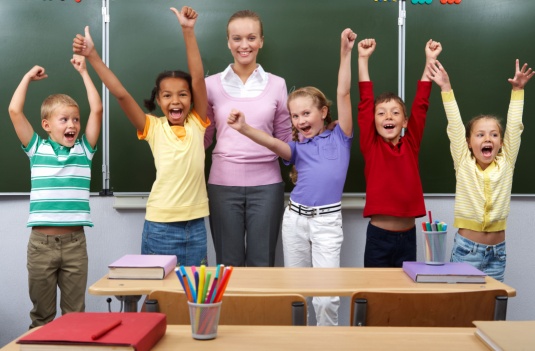 It’s time to celebrate teachers and school staff. Their important job is to teach young people inspiring them to be solid members of our world. Let’s celebrate them. After all, ‘tis the Christian Education Season. The Discipleship Ministry Team presents new and creative curriculum.Confirmation Book—a new book for churches to use in confirmation classes is in the planning stage but it will need to be fully funded before it can be produced. It will include the best of the books in the past while focusing especially on the theology of the Cumberland Presbyterian Church.Faith Out Loud—a CP youth resource that starts with a solid scriptural and theological base, reflects the beliefs of the CPC, invites youth into a deeper discussion of the Christian faith, and provides avenues through which youth can explore how their faith and lives intersect. Stir—a resource to inspire youth and young adult leaders, to stir creativity and imagination, to be use the way desired not just the way it is laid out, a visual resource that will inspire young people to live out their faith in creative and imaginative ways.Consider giving a Tribute Gift to one of the above ministries in honor of one of your favorite teachers or school staff. The Discipleship Ministry Team can send (if requested) a certificate to the child being honored. You may also want to give to the Jill Carr, John Horsley and Rusty Rustenhaven Endowments to continue Leader Development in the Cumberland Presbyterian Church for years to come. Go to https://cpcmc.org/discipleship/opportunities-to-give/ to give now.Discipleship Ministry Team • 8207 Traditional Place •Cordova, TN 38016It’s time to celebrate teachers and school staff. Their important job is to teach young people inspiring them to be solid members of our world. Let’s celebrate them. After all, ‘tis the Christian Education Season. The Discipleship Ministry Team presents new and creative curriculum.Confirmation Book—a new book for churches to use in confirmation classes is in the planning stage but it will need to be fully funded before it can be produced. It will include the best of the books in the past while focusing especially on the theology of the Cumberland Presbyterian Church.Faith Out Loud—a CP youth resource that starts with a solid scriptural and theological base, reflects the beliefs of the CPC, invites youth into a deeper discussion of the Christian faith, and provides avenues through which youth can explore how their faith and lives intersect. Stir—a resource to inspire youth and young adult leaders, to stir creativity and imagination, to be use the way desired not just the way it is laid out, a visual resource that will inspire young people to live out their faith in creative and imaginative ways.Consider giving a Tribute Gift to one of the above ministries in honor of one of your favorite teachers or school staff. The Discipleship Ministry Team can send (if requested) a certificate to the child being honored. You may also want to give to the Jill Carr, John Horsley and Rusty Rustenhaven Endowments to continue Leader Development in the Cumberland Presbyterian Church for years to come. Go to https://cpcmc.org/discipleship/opportunities-to-give/ to give now.Discipleship Ministry Team • 8207 Traditional Place •Cordova, TN 38016